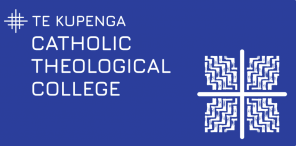 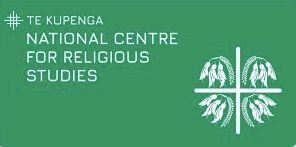 REVISED CERTIFICATION CREDIT HOURS - 2023Successfully completed papers: Level One = 54 hrs / Level Two = 72 hrsAttendance only – no assignments: Level One = 18 hrs / Level Two = 18 hrs (pro-rata) CTC Papers – NZQA level 7 (highlighted are7.5 credits the rest are 15 credits)Otago University PapersCertification hours for the Graduate Certificate in Leadership and Catholic Culture: N.B. The above list includes papers most likely to be taken by teachers. It is not an ‘exhaustive’ list. Diocesan offices should contact NCRS if a paper is missing. In addition to formal NZQA registered qualifications – certification hours may be gained by participation in and completion of NCRS programmes:NON-Qualification NCRS course – Having Life to the Full – Certification Hours: NON-Qualification NCRS course – Ngā Parirau Wings – Certification Hours: *The Project ‘hours allocation’ will be credited in discussion with NCRS at an end of year meeting with Diocesan Co-ordinators and could include Special Character ‘hours’.NON-Qualification Wellington Diocese course – Alpha – Certification Hours: CTC Papers – NZQA level 5 and 6CTC Papers – NZQA level 5 and 6CTC Papers – NZQA level 5 and 6CTC Papers – NZQA level 5 and 6CTC Papers – NZQA level 5 and 6CTC Papers – NZQA level 5 and 6CTC Papers – NZQA level 5 and 6CTC Papers – NZQA level 5 and 6CourseREScriptureTheologySpiritualityCatholic Sp. CharacterTotalRE501Religious Education Today255771054RE502Spirituality for Teachers785241054RE503Teaching Practice Pre-service3215201526108RE504Teaching in a Catholic School in-service3215201526108RE601What Makes a School Catholic?2655102672RE602The Religious Education Curriculum3551751072RE603Issues in Catholic Education251012101572RE604Leadership in a Catholic School207783072SC501Understanding the Old Testament236104254SC502Interpreting the New Testament233104554SC601The Gospel in Aotearoa – which is one of the following papersThe Gospel in Aotearoa – which is one of the following papersThe Gospel in Aotearoa – which is one of the following papersThe Gospel in Aotearoa – which is one of the following papersThe Gospel in Aotearoa – which is one of the following papersThe Gospel in Aotearoa – which is one of the following papersThe Gospel in Aotearoa – which is one of the following papersSC601Gospel of Mark 350104572SC601Gospel of Matthew350104572SC601Gospel of Luke/Acts350104572SC601Gospel of John350104572SC601The Synoptic Gospels  104584572SC602Bible in Religious Education - which is one of the following papersBible in Religious Education - which is one of the following papersBible in Religious Education - which is one of the following papersBible in Religious Education - which is one of the following papersBible in Religious Education - which is one of the following papersBible in Religious Education - which is one of the following papersBible in Religious Education - which is one of the following papersSC602Apocalyptic Literature104584572SC602Letters of Paul 350104572SC602Women in the New Testament350104572SC602The Pentateuch350104572SC602The Prophets104584572TH501What Catholics Believe582410754TH502What is Theology38335554TH503Church and Sacraments25337754TH504Catholic Social Teaching582421554TH505Issues in Christian Ethics2730-1554TH506Māori Spirituality 7710201054TH601 Sacraments Today 10240101072TH609He Tūranga Whakaaro12510301572TH624Values for Religious Education – which is one of the following papers:Values for Religious Education – which is one of the following papers:Values for Religious Education – which is one of the following papers:Values for Religious Education – which is one of the following papers:Values for Religious Education – which is one of the following papers:Values for Religious Education – which is one of the following papers:Values for Religious Education – which is one of the following papers:Catholic Social Teaching II  8123251072Values and Ethics 8123251072TH625 Theology for Religious Education: Special Topic – one of the following papers:Theology for Religious Education: Special Topic – one of the following papers:Theology for Religious Education: Special Topic – one of the following papers:Theology for Religious Education: Special Topic – one of the following papers:Theology for Religious Education: Special Topic – one of the following papers:Theology for Religious Education: Special Topic – one of the following papers:Theology for Religious Education: Special Topic – one of the following papers:TH625 The Person and Work of Jesus 10240101072TH625 Renewing the Church5104251072TH625 Comparative Religion 2053012572TH625 Catholic Spiritual Tradition 51022251072TH625 The Liturgical Year51022251072TH620 Studies in Church History – one of the following papersStudies in Church History – one of the following papersStudies in Church History – one of the following papersStudies in Church History – one of the following papersStudies in Church History – one of the following papersStudies in Church History – one of the following papersStudies in Church History – one of the following papersTH620 The Early Church1054012572TH620 The Medieval Church 1054012572TH620 The Reformation1054012572TH620 The Church in the Modern World1054012572TH620 The Church in Aotearoa NZ1054012572PM504Pastoral Ministry Praxis223510554PM502Spirituality for Ministry785241054PM501Prayer and Liturgy282710554PM506Youth Ministry Praxis223510554PM503Mission and Ministry25357554PM505 Catholic Youth Ministry55309554LD601Values and Ethics in Leadership  774051572LD602 Liturgical Leadership and Practices 7104010572LD603Models of Biblical Leadership  1054012572LD604Skills for Pastoral Leadership  10102072572LD605Leadership and Ministry  10102072572PM601 Leading Prayer  10710351072PM602 Celebrating Liturgy  7103515572PM604 Skills for Pastoral Ministry 10102072572PM605 Role of Pastoral Minister 10102072572CodeCourseREScriptureTheologySpiritualityCatholic Sp. CharacterTotalB1000Introduction to the Old Testament and the Pentateuch0471010572B3000Psalms and Wisdom0471010572B3010Johannine Literature0471010572C3000Canon Law and the Sacraments24205536C3010Matrimonial and Procedural Law06205536D2000Fundamental Theology: Faith, Revelation and Theology 0540101772D3030Eucharist24205536D3050Ministry in the Church222010236D3120Marriage and Orders2104510572H1010Early Church History1054012572L1000Theology and Practice of Liturgy21235 15872M2000Fundamental Moral Theology5104501272M3000Sexual Ethics, Marriage and Family34203672M3020Bioethics and Healthcare Ethics28202436P1010Intro. to Pastoral Care and Psychology5104012572S1000Introduction to Spiritual Theology51022251072W1000Logic and Critical Thinking151515151272W1010Ancient & Early Medieval Philosophy0154017072W3020Metaphysics151515151272CHTH111Intro. to Theology (incl. Catholicism)-5502033108BIBS215Intro. to Old & New Testaments-7315155108CHTH318The Person and Work of Christ (Adv.)-642420-108THCT504Catholic Ethos and Care of the Person1025503530150PHIL506Ethics in a Faith-Based Context1010502060150THCP518Catholic Social Thought in Practice1025453040150THCT505Mission in Catholic Organisations1015403055150THCP500Catholic Social Teaching1025453040150Module REScriptureTheologySpiritualityElectiveTotalHLTF: Attendance only54510024HLTF: Completion  971014040ModuleModuleModuleModuleRel. Educ.ScriptureTheologySpiritualityTotalYear 1Year 1Year 1Year 1Mod 1Mod 1Mod 1Who am I?7Mod 2Mod 2Mod 2Faith124Mod 3Mod 3Mod 3Spirituality115Mod 4Mod 4Mod 4Holiness and Grace44Mod 5Mod 5Mod 5The Old Testament1511Mod 6Mod 6Mod 6The New Testament1421TotalTotalTotalTotal49102245Year 2Year 2Year 2Year 2Mod 1Mod 1The GospelsThe Gospels1431Mod 2Mod 2The TrinityThe Trinity63Mod 3Mod 3The SacramentsThe Sacraments143Mod 4Mod 4The EucharistThe Eucharist143Mod 5Mod 5Living a Christian LifeLiving a Christian Life143Mod 6Mod 6The Liturgical YearThe Liturgical Year422TotalTotalTotalTotal84231550Year 3Year 3Year 3Year 3Mod 1On a MissionOn a MissionOn a Mission24410Mod 2Transformation ProjectTransformation ProjectTransformation Project55Project*ProjectProjectProject60TotalTotalTotalTotal75ModuleRel. Educ.ScriptureTheologySpiritualityCatholic Special CharacterS1 - Is There More to Life Than This?0.5S2 - Who Is Jesus?0.5S3 - Why Did Jesus Die?0.5S4 - How Can I Have Faith?0.5S5 - Why and How Do I Pray?0.5S6 - Why and How Should I Read the Bible?0.5S7 - How Does God Guide Us?0.5S8 - Who Is the Holy Spirit?0.5S9 - What Does the Holy Spirit Do?0.5S10 - How Can I Be Filled with the Holy Spirit?0.5S11 - How Can I Make the Most of the Rest of My Life?0.5S12 - How Can I Resist Evil?0.5S13 - Why and How Should I Tell Others?0.5S14 - Does God Heal Today?0.5S15 - What About the Church?0.5Total – 7.5 hours00.542.50.5 